2012年11月宜昌市城区房地产市场分析报告发布时间：1/6/2013 3:33:21 PM 浏览：3767第一部分  楼市政策分析 一、本月楼市政策一览1、11月初  武汉等城市出台调整公积金政策或上调贷款额度武汉住房公积金管理中心公告：近日将调整包括异地购房可动用本地公积金还贷，以及二手房的贷款最高限额由40万元调至60万元的相关政策，这是武汉从2010年楼市调控以来最大的一次公积金调整。截至11月9日，全国共有超过34个城市调整放松公积金政策，其中27个城市提高贷款额度，另有部分城市降低首付比例，其他还有异地互贷、父母子女共同还贷、贴息、补贴租赁等措施。公积金政策微调后的这些"优惠"符合中央的差别化信贷政策精神，对自住、改善性购房者利好最大。 2、11月3日   28部门联手起草“国土开发宪法” 年内上报国务院即《全国国土规划纲要（2010~2030）》，将依据中国未来20年的发展目标和环境资源承载能力，规范区域职能，并划定限制开发和禁止开发区域。规划将成为“最高规划”，在国务院审议通过后，将报请全国人大审议，从而使规划具有法定效力后，当前执行的《土地利用总体规划》《城市发展总体规划》《产业布局规划》等的制定和调整，都将以这一规划为基本依据。 3、11月12日   住建部称未考虑放松楼市调控住房和城乡建设部部长姜伟新出席十八大新闻中心记者招待会表示：房地产市场调控政策现在还没想放松。中国城镇保障性住房建设进展顺利，目标是“十二五”期间建设3600万套，2011年已经开工1000万套，今年又开工700多万套，明年计划开工数量正在研究中，有可能在600万套左右。 4、11月21日   逐步在全国推开房产税财政部部长谢旭人发表署名文章，指出形成有利于结构优化、社会公平的税收制度，强调认真总结个人住房房产税改革试点经验，研究逐步在全国推开，同时积极推进单位房产的房产税改革。充分发挥税收调节收入分配的作用，深化房地产税制改革，构建合理完善的房地产税收制度，有效调节财富分配。统筹推进房地产税费改革，逐步改变目前房地产开发、流转、保有环节各类收费和税收并存的状况。 5、11月28日   国务院修改征地补偿标准 可能至少提高10倍国务院常务会议上，讨论通过《中华人民共和国土地管理法修正案（草案）》，对农民集体所有土地征收补偿制度作了修改。会议决定将草案提请全国人大常委会审议。虽然目前具体修改条款还未可知，但有业内专家推测，此次修改，主要内容是提高征地补偿数额，提高额度可能至少为现行标准的10倍。有专家表示，修正案草案获得通过，也为《农村集体土地征收补偿条例》的尽快出台铺平了道路。 政策解析：根据近几个月政策态势来看，后市即使不出台新政策加大调控强度，但保持现有调控力度则是毫无疑问的。而目前一二线城市普遍出现高成交的温和反弹，就政策反应来看，还在容忍范围之内。二、楼市发展趋势分析◎ 土地状况：◆ 供应情况：11月全国300个城市共推出土地3949宗，推出面积15513万平方米，环比增加7%，同比减少0.2%；其中住宅类用地（含住宅用地及包含住宅用地的综合性用地）1351宗。年末将至土地市场迎来供地高峰期，本月推地量继续维持高位，同比小幅下降。◆ 成交情况：11月全国300个城市共成交土地1731宗，成交面积7039万平方米，环比减少37%，同比减少24%；其中住宅类用地（含住宅用地及包含住宅用地的综合性用地）583宗。四季度以来一线房企加快拿地速度，重点城市成交率增高，市场整体未现回暖。◆ 成交价格：11月全国300个城市成交楼面均价为1253元/平方米，环比上涨25%，同比上涨23%；其中住宅类用地成交楼面均价为1825元/平方米，环比上涨19%，同比上涨36%。受优质地块接连入市和开发商资金压力减轻影响，本月重点城市土地与住宅用地价格均在高位运行，溢价率升高。  ◎ 房价情况：11月市场出现一二线城市成交环比上涨相对较多，而三四线城市成交环比下降占多数的局面。成交价格上，40个重点城市成交价格稳中有升，其中包头环比涨幅最大为12.28%。10个重点城市，上海价格环比下降最大为15.67%，广州环比上涨4.91%，其余城市波动不大。 ◎  本月宜昌楼市情况：在传统的“金九银十”过后，宜昌楼市来到了岁末年初的关口，在秋交会的带动下，众多楼盘房源相继面市，抓紧抢收，将宜昌楼市演绎得精彩纷呈。
 第三部分  各区楼市表现 宜昌楼市主要动态：l   本月接受认筹的项目有：弘林大厦认筹，2万抵3万；宜化新天地认筹2万抵5万；江山多娇四期认筹，2万抵3万；东郡B区18#楼认筹1万抵2万；山水国际2、6#楼认筹2万抵3万；润恒·国华瑞景6#楼认筹5千抵1万；香山福久源二期12#楼认筹2万抵4万；江山多娇四期82-150㎡高层认筹，2万抵3万；兴发广场11月25日认筹，当天认筹可额外优惠2万元；半岛星座11月3日8号楼样板房开放暨楼王8号楼公开认筹，2万抵5万；世纪山水认筹洋房交2万抵总房款2%，交5万抵5%；别墅交15万抵30万。l   本月新开盘项目有：东郡11月3日17#开盘；平湖国际11月25日开盘；锦绣华庭11月17日开盘14、15、16号楼。l   主城区其他重点项目动态：梅岭壹号项目营销中心装修完毕，开始接受登记咨询；碧水兰庭精装样板间对外开放，项目进入准现房销售阶段。一、西陵区1、区内主要楼盘动态二、伍家区1、区内主要楼盘动态
 2、区内重点项目调查◎ 兴发广场   □ 地理位置：伍家区中南路延伸段与竹涛路交汇处□ 开 发 商：湖北兴润置业有限责任公司□ 开发规模：总建筑面积45万方，其中住宅建筑面积18万方，商业建筑面积17万方。该项目地处宜昌新规划的新政核心，地段优越，周边已有多个住宅小区建设并有部分业主入住，片区生活氛围日趋成熟。商业已引进国贸百货。□ 规划要点：涵盖购物中心、BLOCK商街、星级酒店、5A写字楼和住宅。63000平米东南亚风情园林□ 主力户型：首推住宅一期，两梯四户的高层二房两厅一卫  97㎡                       三房两厅二卫  115㎡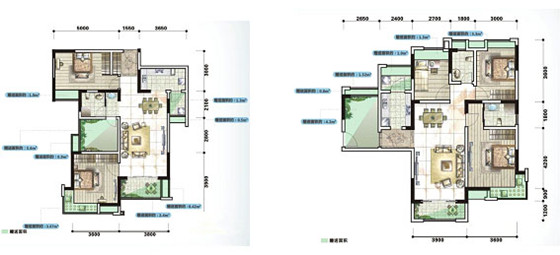 □ 项目状况：11月25日认筹，当天认筹的客户开盘时可额外优惠2万元。预计均价5500元/㎡。现场气氛较好，据称认筹200余组。2014年4月交房。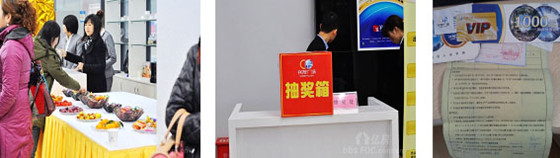 三、开发区1、区内主要楼盘动态2、区内重点项目调查◎ 运河佳苑□ 地理位置：城东大道与港窑路交汇处□ 开 发 商：黑旋风置业公司□ 开发规模：占地47200平方米，建筑面积18万平方米，地上建筑面积约16万平方米，地下建筑面积约2万平方米。其中，住宅建筑面积约14万平方米，商业建筑面积约2万平方米。拥有住宅约1180套。□ 规划要点：由7栋26至32层的高层建筑组成，目前一期1、2、3号楼已交房入住，在售二期5、6、7号楼。□ 形象定位：现代中国  东方智慧（二期）□ 主力户型：2房2厅1卫   95㎡  3房2厅1卫   102、110㎡ 3房2厅2卫   120、123、127㎡4房2厅2卫   140㎡□ 销售状况：二期10月19日起认筹，交2万元可以享受开盘当日9.8折的优惠。4号备案均价5352元/㎡，二期开盘均价在6200元/㎡左右，12月2日开盘。                                                  □ 项目点评：项目一期成功运作，塑造了良好的口碑，价格也随着攀升。目前一期建筑与园林景观的实景呈现对项目二期有很大的促进作用。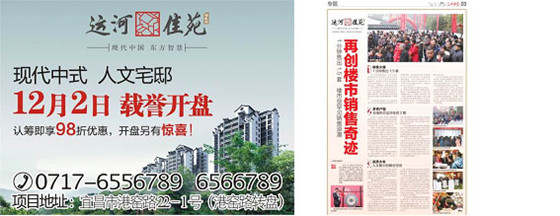 四、夷陵区1、区内主要楼盘动态2、区内重点项目调查◎ 平湖国际□ 地理位置：夷陵区夷兴大道71号□ 开 发 商：宜昌金狮置业有限公司□ 开发规模： 占地4000㎡，总建面9万方，容积率5.5，绿化率30%。□ 规划要点：住宅共4个单元：1-3单元为两梯四户，4单元为两梯六户□ 主力户型： 4房2厅2卫：127-159㎡3房2厅2卫：114—128㎡2房2厅2卫：78㎡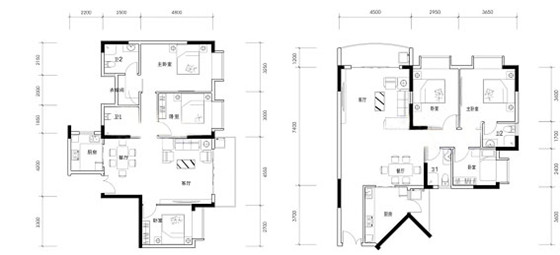 114㎡ 三房二厅二卫      123㎡三房二厅二卫□  价格情况：均价5200元/㎡。一次性付款99折。□ 销售状况：11月25日开盘，A、B、C三栋楼在售。开盘当天人并不是很多，与前来购房的人员进行交流，近9成的人表示在小溪塔这个价位偏贵，只有1成的人表示，这个价格很合理，理由是配套好地段好。小体量楼盘，内部配套、景观欠缺。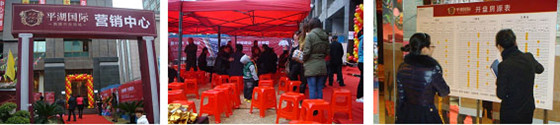 ◎项目名称：星湖湾二期·半岛星座□ 地理位置：夷陵区松湖路17号□ 开 发 商：湖北圆通置业有限公司□ 开发规模：总建筑面积为40万㎡□ 形象定位：国宝级·半岛生态住区□ 主力户型：A1、A2、A3   3×2×2（三房可变四房）138㎡                       B   4×2×2（四房可变五房）168㎡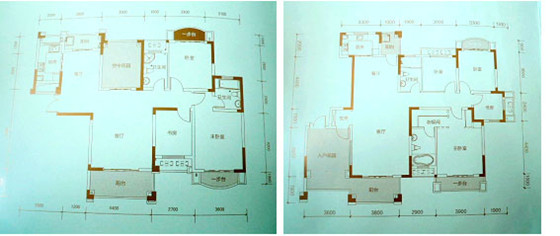   A1户型                                    B户型□ 销售状况：11月3日样板房开放暨楼王8号楼公开认筹，共103套房源，2万抵5万，均价4800元/平方米。9、10、11号楼少量房源在售，均价4600元/㎡，全款96折，按揭97折。□ 现场状况：户型面积偏大，难以满足部分客户需求。工作接待热情。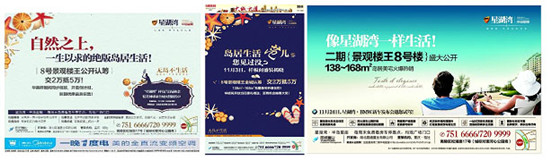    五、猇亭区主要在售项目情况：第四部分  媒体监测 一、平面媒体投放情况本月有39个地产项目投放报纸硬广，整体投放量约202版次，较上月总投放量大幅增加，主要是由于宜昌秋季房地产交易会的举办，多楼盘扎堆投放纸媒。 二、媒体投放数据监测1、报广投放时间段分析  本月每日纸媒投放量统计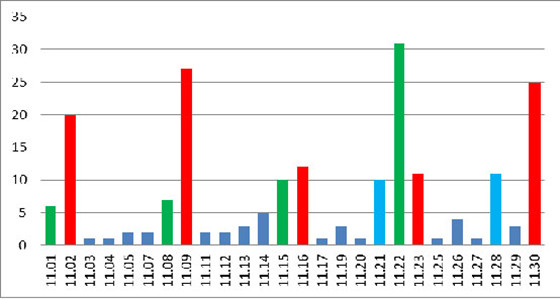 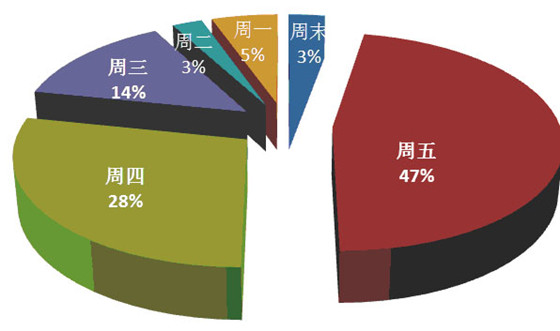 从时间上来看，本月报广主要集中在周五，占到投放总量的47%。11月22日房交会正式开幕，当天报纸广告投放量达到顶峰，达13版次。近期周四投放量明显上升，主要是考虑周五广告过于集中，影响宣传效果，多楼盘选择周四错开高峰投放。2、投放媒体分析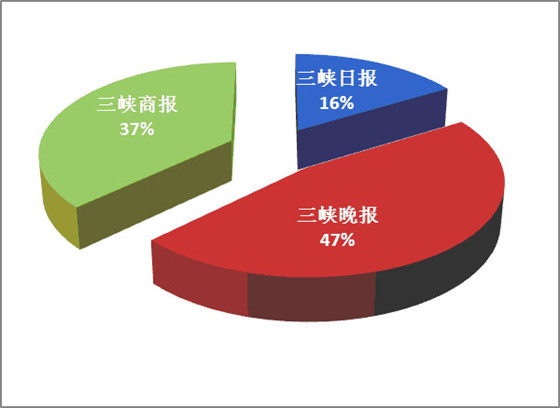   本月三峡晚报投放量仍居榜首，共94版次，占纸媒总投放量的47%。三峡晚报由于印刷效果稳定，发行量最大而备受亲睐。三峡商报次之，共75版次，占本月纸媒总投放量的37%；三峡日报本月累计投放33版。3、媒体投放版面分析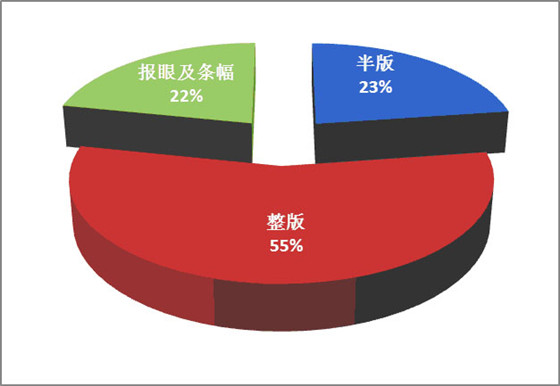 本月媒体投放版面方面，整版共计投放112版，半版投放46版次，其他为报眼及封面条幅。其中头版1/2版约投放16版次，主要集中在周四周五投放，有8个楼盘选择该版面投放，如星湖湾·半岛星座、东郡、锦绣天下·华庭、运河佳苑、世纪山水、大城往来等，主要为释放认筹或开盘信息。4、项目投放量分析各楼盘本月纸媒投放量对比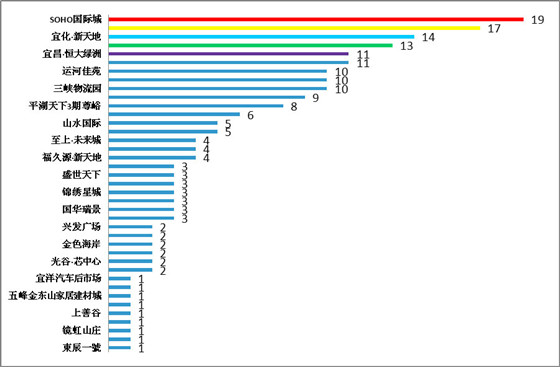 纸媒投放TOP 1：金东山·SOHO国际城金东山·SOHO国际城处投放3版次内页整版、2版次内页半版外，其他主要投放首页条幅，释放销售信息。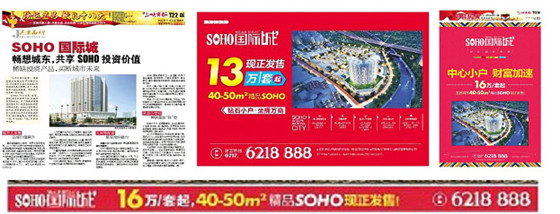 纸媒投放TOP 2：华祥商业中心本月该项目共投放硬广17版次，全为内页整版，主要为其商务写字楼认筹造势。该项目纸媒广告投放形式首先以形象及产品的卖点宣传为主，随后跟踪进行投资回报分析宣传，取得较好的效果，关注度颇高。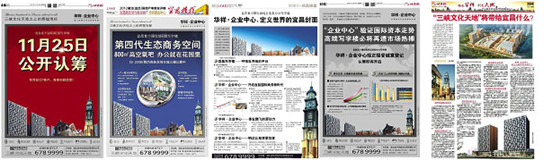 纸媒投放TOP 3：宜化·新天地宜化·新天地项目共本月投放14版次，其中投放三峡商报、三峡日报各5版次，投放三峡晚报4版次。除2版次为内页半版外，其他全为内页整版。广告形式较为单一，主要是释放项目首批产品认筹信息。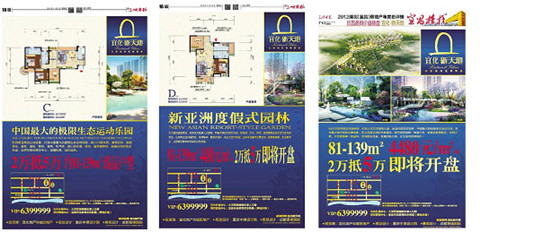 纸媒投放TOP 4、5：东郡、宜昌·恒大绿洲东郡项目本月共投放硬广13版次，除月初投放1版次头版半版宣告该17#楼开盘，其他全为首页条幅，宣传其18#楼新品认筹信息。宜昌·恒大绿洲项目本月共投放硬广11版次，除2版次内页整版（预计为报社赠送版面）外，其他按照恒大集团一贯的投放喜好，主要为内页半版，释放促销信息。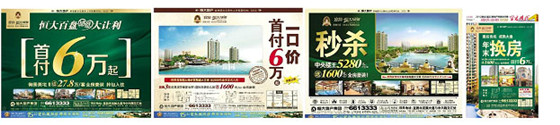 此外，在楼市岁末年初的关口，整个市场表现仍显忙碌，有的楼盘抢推新货，有的项目总结成绩、塑造口碑，还有的楼盘抓紧促销、争取销量，如运河佳苑二期筹备开盘、兴发广场启动认筹、碧水兰庭样板间开放，还有周边县市地产项目也动作频频，花样翻新的广告宣传将宜昌楼市演绎得精彩纷呈。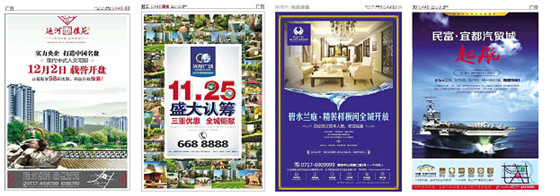 武汉正邦兴业地产顾问公司2012年12月